Manitoba Cricket AssociationWhat: Annual Summer CampWhere: Assiniboine ParkWhen: Monday August 24 to Friday August 28      Time:     9:30 a.m. to 5:30 p.m.Cost:   $60.00 per player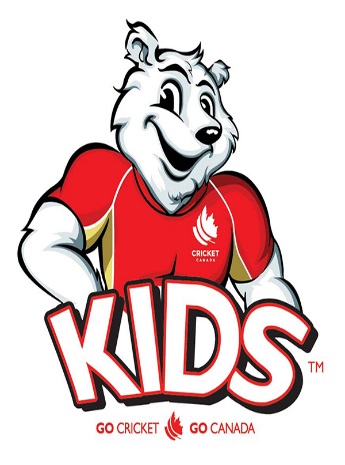 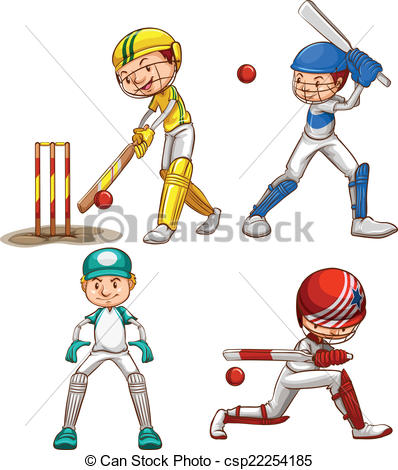 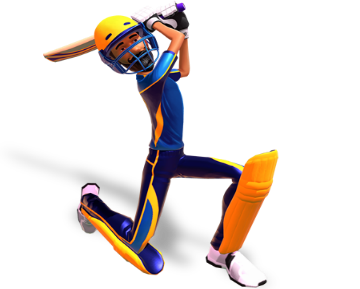 1)	Kanga Ball Cricket for novice players aged 7 to 12 years from 9:30 a.m. to 4:30 p.m.2)	Regulation Cricket for advance players aged 12 to 19 years from 9:30 a.m. to 5:30 p.m.     